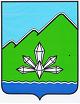 ИНСТРУКЦИЯ«ПРОВЕДЕНИЕ АУКЦИОНА ПО ПРОДАЖЕ ЗЕМЕЛЬНОГО УЧАСТКА ИЛИ АУКЦИОНА НА ПРАВО ЗАКЛЮЧЕНИЯ ДОГОВОРА АРЕНДЫ ЗЕМЕЛЬНОГО УЧАСТКА, НАХОДЯЩЕГОСЯ В ВЕДЕНИИ ОРГАНОВ МЕСТНОГО САМОУПРАВЛЕНИЯ ИЛИ В СОБСТВЕННОСТИ МУНИЦИПАЛЬНОГО ОБРАЗОВАНИЯ»ШАГ 1Ознакомление с перечнем документов, необходимых для предоставления муниципальной услуги, которые заявитель должен представить самостоятельно:на  официальном сайте Дальнегорского городского округа www.dalnegorsk-mo.ru в разделе «Муниципальные услуги 210-ФЗ».В КГАУ «МФЦ Приморского края» («Мои Документы»):Приморский край, г. Дальнегорск, проспект 50 лет Октября, 67; справочный телефон 8(423)201-01-56ШАГ 2Сбор пакета документов:           1)  заявка на участие в аукционе по установленной в извещении о проведении аукциона форме с указанием банковских реквизитов счета для возврата задатка;           2) копии документов, удостоверяющих личность заявителя (для граждан);           3) надлежащим образом заверенный перевод, на русский язык, документов о государственной регистрации юридического лица в соответствии с законодательством иностранного государства в случае, если заявителем является иностранное юридическое лицо;          4) документы, подтверждающие внесение задатка.ШАГ 3Подача документов и получении услуги:а) Управление муниципального имущества администрации Дальнегорского городского округа: г. Дальнегорск, проспект 50 лет Октября, 129;б) «Мои Документы»ШАГ 4Срок предоставления муниципальной услуги         Аукцион проводится не ранее 30 дней,  со дня размещения извещения 
о проведении аукциона в официальном печатном издании, установленном для официального опубликования (обнародования), а также на официальном сайте Дальнегорского городского округа.Уведомление об отказе направляется заявителю (представителю заявителя) не позднее дня, следующего после подписания протокола.ШАГ 5Принятие решения.Результатом предоставления муниципальной услуги является:1) протокол о результатах аукциона и договор аренды земельного участка;2) протокол о результатах аукциона и договор купли-продажи земельного участка;3) протокол о рассмотрении заявок;4) отказ в предоставлении муниципальной услуги.